Australian Capital TerritoryPublic Roads (City – Intention to Close) Notice 2019R10/19Notifiable Instrument NI2019-436made under thePublic Roads Act 1902, s 19 (Notices of intention to close unnecessary road)1	Name of instrumentThis instrument is the Public Roads (City – Intention to Close) Notice 2019.2	CommencementThis instrument commences on the day after its notification day. 3	Intention to close road reserve	I notify my intention to close part of University Avenue road reserve, as I am satisfied it should be closed. 	Part of University Avenue road reserve see section 5 of this instrument.4	Objection to the intention to close road reserve	A person who wishes to object to this closure must, within one month after the notification of this instrument, give the objection to the delegate of the Minister:Surveyor-GeneralEnvironment, Planning and Sustainable Development DirectorateGPO Box 158CANBERRA ACT 2601orEmail: digitaldata@act.gov.auAttention: Caroline Oshyer5	Definitions	In this instrument:	part of University Avenue road reserve means the part of the University Avenue road reserve, identified as proposed Blocks 6 and 7 Section 30 in the Division of City, that is identified in the schedule by grey shading as an area of intended road closure.Jeffrey BrownDelegate of the Minister for Planning and Land Management27 June 2019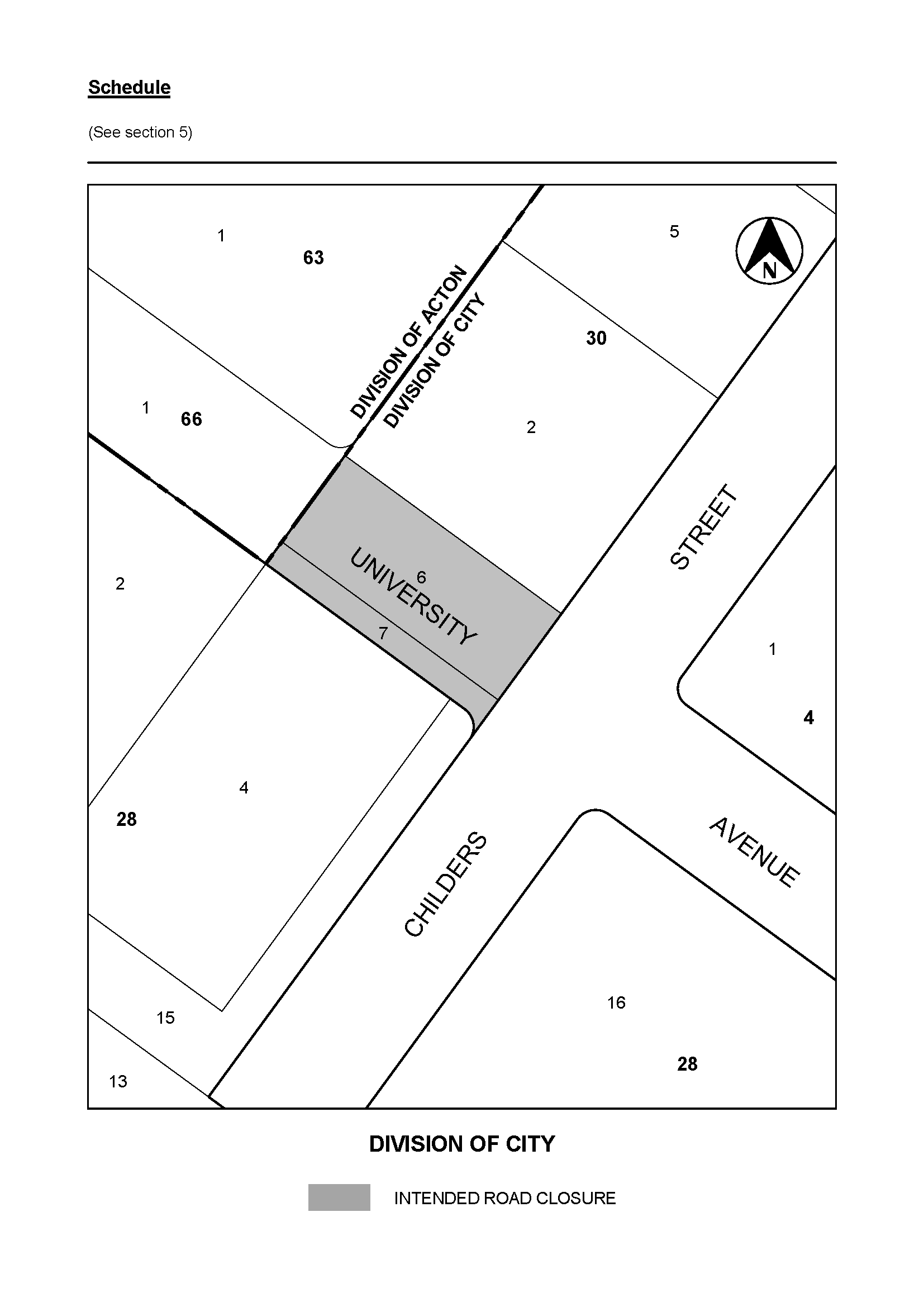 